ПРОЕКТ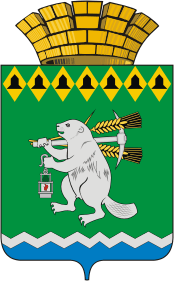 Дума Артемовского городского округаVI созыв___ заседание РЕШЕНИЕот  					№ О принятии  Положения об оплате  труда председателя  Думы Артемовского городского округа В соответствии с Федеральным законом от 06 октября 2003 года № 131-ФЗ «Об общих принципах организации местного самоуправления в Российской Федерации», со статьей 86 Бюджетного кодекса РФ, Методикой формирования расходов на оплату труда работников органов местного самоуправления муниципальных образований, расположенных на территории Свердловской области к постановлению Правительства Свердловской области от 10 ноября 2010 года № 1615-ПП, Уставом Артемовского городского округа,Дума Артемовского городского округа РЕШИЛА:Принять Положение об оплате труда председателя Думы Артемовского городского округа  (прилагается).Настоящее решение вступает в силу со дня его принятия.Настоящее решение опубликовать  в газете «Артемовский рабочий» и разместить на официальном сайте Думы Артемовского городского округа в информационно-телекоммуникационной сети «Интернет».Контроль исполнения настоящего решения возложить на постоянную комиссию по вопросам местного самоуправления, нормотворчеству и регламенту (Шарафиев А.М.).Приложение к решению Думы Артемовского городского округаот _________________ № ______Положение об оплате труда председателя Думы Артемовского городского округаСтатья 1. Общие положения Положение об оплате труда председателя Думы Артемовского городского округа (далее - Положение) разработано в соответствии с  Федеральным законом от 06 октября 2003 года № 131-ФЗ «Об общих принципах организации местного самоуправления в Российской Федерации», со статьей 86 Бюджетного кодекса РФ, Методикой формирования расходов на оплату труда работников органов местного самоуправления муниципальных образований, расположенных на территории Свердловской области к постановлению Правительства Свердловской области от 10 ноября 2010 года № 1615-ПП.Настоящее Положение определяет порядок формирования фонда оплаты труда председателя Думы Артемовского городского округа, а также основания для выплаты, структуру и размер денежного содержания.Статья 2. Формирование фонда оплаты труда председателя Думы Артемовского городского округа 1. Годовой фонд оплаты труда председателя Думы Артемовского городского округа, осуществляющего свои полномочия на постоянной основе, формируется за счет средств местного бюджета, направляемых для выплаты:1) должностного оклада (в расчете на год);2) ежемесячных и иных дополнительных выплат, в том числе выплат единовременного характера.2. При формировании фонда оплаты труда учитывается районный коэффициент, установленный законодательством Российской Федерации.3. Ежемесячные и иные дополнительные выплаты, в том числе выплаты единовременного характера, к должностному окладу председателя Думы Артемовского городского округа, осуществляющего свои полномочия на постоянной основе, состоят из следующих видов и их размеров:1) надбавка к должностному окладу за особые условия  исполнения полномочий - до 10 должностных окладов;2) надбавка к должностному окладу за выслугу лет - до 3 должностных окладов;3)  материальная помощь – до 2 должностных окладов;4) премия по результатам работы - до 6 должностных окладов.Статья 3. Оплата труда председателя ДумыАртемовского  городского округа1. Председателю Думы Артемовского  городского округа, осуществляющему свои полномочия на постоянной основе, устанавливается   должностной оклад   в размере 31 346 рублей.2.  Председателю Думы Артемовского  городского округа устанавливаются следующие дополнительные выплаты:1) ежемесячная надбавка к должностному окладу за особые условия исполнения полномочий - в размере 83 % от должностного оклада;2) ежемесячная надбавка к должностному окладу за выслугу лет в зависимости от общего трудового стажа председателя Думы Артемовского городского округа в соответствии с нижеприведенной таблицей; Таблица        3) премия по результатам работы – до 50 % от должностного оклада в соответствии с нормативным правовым актом Думы Артемовского городского округа;       4) материальная помощь в размере двух должностных  окладов.       3. Материальная помощь выплачивается, как правило, к ежегодному оплачиваемому отпуску на основании личного заявления председателя Думы Артемовского городского округа.  При перенесении отпуска на следующий календарный год материальная помощь выплачивается в последнем месяце текущего финансового года. 4. На все виды денежного содержания, за исключением материальной помощи, начисляется районный коэффициент.        5. За счет экономии фонда оплаты труда председателя Думы Артемовского городского округа, осуществляющего свои полномочия на постоянной основе, председателю Думы Артемовского городского округа выплачивается премия по итогам работы  за год, в соответствии с нормативным правовым актом Думы Артемовского городского округа. Статья 4. Заключительные положения1. Увеличение (индексация) размера должностного оклада председателю Думы Артемовского городского округа осуществляется по решению Думы Артемовского городского округа в соответствии с правовыми актами Свердловской области.2. Размер должностного оклада при увеличении (индексации) подлежат округлению до целого рубля в сторону увеличения.Председатель  Думы Артемовского городского округа                              К.М. Трофимов         Глава    Артемовского городского округа 	             Общий трудовой  стаж Размер ежемесячной надбавки в процентах от должностного окладаОт 1 года до 5 лет10От 5 до 10 лет15От 10 до 15 лет20Свыше 15 лет30